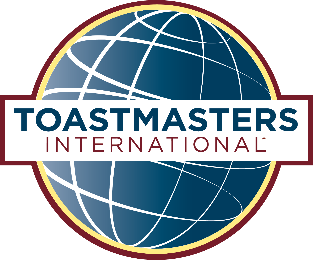 RECEIPT[Name]	[First line of address][Second line of address] [City][Post code]Toastmasters club no: XXXXXX[Club meeting venue][Address of meeting venue][City & Postcode]E-mail: Website :Thank you for your paymentITEM DESCRIPTIONITEM DESCRIPTIONVALUEMembership no: [Insert Here]Membership no: [Insert Here]12Months membership at £XX per month £   120,00 1st October to 30st March 20181st October to 30st March 2018New Membership fee (if applicable)New Membership fee (if applicable) £   20,00Total to PayTotal to Pay £   140,00 